ПРОТОКОЛ заседания конкурсной комиссииТамбовского ВРЗ АО «ВРМ»26.03.2020											 Присутствовали:Председатель конкурсной комиссии – Зам. председателя конкурсной комиссии -Члены конкурсной комиссии:Повестка дня:	О подведении итогов открытого конкурса №009/ТВРЗ/2020 (далее – открытый конкурс) на право заключения Договора поставки:Лот №1 – прибор полуавтоматический для сортировки наружных колец подшипников по внутреннему диаметру и ширине дорожки качения мод.4161;Лот №2 – прибор полуавтоматический для контроля и сортировки блока роликовых подшипников мод.4156;Лот №3 – прибор для измерения диаметра и формы отверстий внутренних колец подшипников мод.4152(далее - Оборудование) для нужд колесно-тележечного цеха Тамбовского ВРЗ АО «ВРМ», расположенного по адресу: г. Тамбов пл. Мастерских, д.1, в 2020 году.Комиссия решила:1. Согласиться с выводами и предложениями экспертной группы (протокол от 25.03.2020 г. № 009/ТВРЗ/ЭГ).2. В связи с тем, что по итогам рассмотрения конкурсных заявок для участия в открытом конкурсе № 009/ТВРЗ/2020 подана одна конкурсная заявка и претендент не признан участником, согласно п.п. а) п.2.2 раздела 2; пп. 11 п.2.3 раздела 2, п.п. 1) п.2.4 раздела 2 конкурсной документации, признать открытый конкурс № 009/ТВРЗ/2020 несостоявшимся.Решение принято единогласно.Председатель конкурсной комиссии – Зам. председателя конкурсной комиссии – Члены конкурсной комиссии: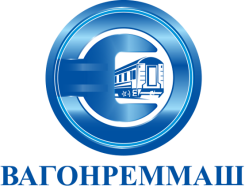 АКЦИОНЕРНОЕ ОБЩЕСТВО «ВАГОНРЕММАШ»Филиал Тамбовский вагоноремонтный завод392009, г. Тамбов, пл. Мастерских, д. 1тел. (4752) 44-49-59, факс 44-49-02, e-mail: tvrz@vagonremmash.ru